Татарстан Республикасы Алексеевск муниципаль районында гражданнар оборонасын оештыру һәм алып бару турындагы нигезләмәне раслау хакында«Граждан оборонасы турында» 1998 елның 12 февралендәге 28-ФЗ номерлы Федераль закон, «Россия Федерациясендә граждан оборонасы турындагы Нигезләмәне раслау турында» Россия Федерациясе Хөкүмәтенең 2007 елның 26 ноябрендәге 804 номерлы карары, «Татарстан Республикасында гражданнар оборонасын оештыру һәм алып бару турында нигезләмәне раслау хакында» 2008 елның 22 ноябрендәге ПУ-598 номерлы Татарстан Республикасы Президенты Указы, «Татарстан Республикасында гражданнар оборонасын оештыру һәм алып бару турында нигезләмәгә үзгәрешләр кертү хакында» 2020 елның 27 гыйнварындагы ПУ-27 номерлы Татарстан Республикасы Президенты Указы, «Муниципаль берәмлекләрдә һәм оешмаларда гражданнар оборонасын оештыру һәм алып бару турында нигезләмәне раслау хакында» 2008 елның 14 ноябрендәге 687 номерлы Россия гадәттән тыш хәлләр министрлыгы боерыгы, «Россия Гадәттән тыш хәлләр министрлыгының 2008 елның 14 ноябрендәге 687 номерлы боерыгы белән расланган муниципаль берәмлекләрдә һәм оешмаларда гражданнар оборонасын оештыру һәм алып бару турындагы Нигезләмәгә үзгәрешләр кертү турында» 2019 елның 24 декабрендәге 776 номерлы Россия Гадәттән тыш хәлләр министрлыгының боерыгы нигезендә, Татарстан Республикасы Алексеевск муниципаль районында гражданнар оборонасы чараларын һәрьяклап тәэмин итүне оештыру максатларындакарар кылам:1.Татарстан Республикасы Алексеевск муниципаль районында гражданнар оборонасын оештыру һәм алып бару турында кушымтада бирелгән Нигезләмәне расларга.2. «Татарстан Республикасы Алексеевск муниципаль районында гражданнар оборонасын оештыру һәм алып бару турындагы нигезләмәне раслау хакында» 2016 елның 11 ноябрендәге 60 номерлы Алексеевск муниципаль районы башлыгының карарын үз көчен югалткан дип танырга.3. Оештыру-хокукый рәвешләренә бәйсез рәвештә, Алексеевск муниципаль районы оешмалары һәм учреждениеләре җитәкчеләренә граждан оборонасын оештыру һәм алып бару турындагы Нигезләмәне гамәлдәге законнар нигезендә әзерләүне һәм раслауны тәкъдим итәргә. 4. Әлеге карарны Алексеевск муниципаль районының рәсми сайтында, Татарстан Республикасының хокукый мәгълүматның рәсми порталында Интернет мәгълүмат-телекоммуникация челтәрендә урнаштырырга.5. Әлеге карарның үтәлешен тикшереп торуны Татарстан Республикасы Алексеевск муниципаль районы башкарма комитеты җитәкчесе Н.К.Кадыйровка йөкләргә.Муниципаль район башлыгы						С.А.ДемидовТатарстан Республикасы Алексеевск муниципаль районындагражданнар оборонасын оештыру һәм алып бару турынданигезләмәләр1. Әлеге Нигезләмә «Гражданнар оборонасы турында» 1998 елның 12 февралендәге 28-ФЗ номерлы Федераль закон, «Россия Федерациясендә гражданнар оборонасы турында нигезләмәне раслау хакында» Россия Федерациясе Хөкүмәтенең 2007 елның 26 ноябрендәге 804 номерлы карары, «Татарстан Республикасында гражданнар оборонасын оештыру һәм алып бару турында нигезләмәне раслау хакында» Татарстан Республикасы Президентының 2008 елның 22 ноябрендәге ПУ-598 номерлы Указы, Россия Федерациясе Гражданнар оборонасы эшләре, гадәттән тыш хәлләр һәм табигый бәла-казалар нәтиҗәләрен бетерү министрлыгының «Муниципаль берәмлекләрдә һәм оешмаларда гражданнар оборонасын оештыру һәм алып бару турында нигезләмәне раслау турында» 2008 елның 14 ноябрендәге 687 номерлы карары нигезендә эшләнгән һәм Татарстан Республикасы гражданнар оборонасын оештыруның һәм алып баруның төп юнәлешләрен, шулай ук Алексеевск (алга таба - Алексеевск) муниципаль районында граждан оборонасын оештыруны һәм үткәрүнең төп юнәлешләрен билгели.2. Алексеевск муниципаль районында гражданнар оборонасы буенча чаралар Алексеевск муниципаль районында гражданнар оборонасын алып баруга әзерлек кысаларында оештырыла.3. Гражданлык оборонасын алып баруга әзерлек халыкны яклауга әзерлек гамәлләрен, хәрби конфликтлар вакытында яисә шушы конфликтлар нәтиҗәсендә барлыкка килә торган хәвеф-хәтәрләрдән матди һәм мәдәни кыйммәтләрне алдан ук үтәүдән гыйбарәт, шулай ук табигый һәм техноген характердагы гадәттән тыш хәлләр барлыкка килгәндә һәм еллык план нигезендә гамәлгә ашырыла, ул гражданнар оборонасы мәсьәләләре буенча төп чараларны, Алексеевск муниципаль районының гадәттән тыш хәлләрне кисәтүне һәм бетерүне күздә тота (алга таба - Алексеевск муниципаль районының төп чаралары планы).4. Алексеевск муниципаль районының төп чаралары планы бер елга Алексеевск муниципаль районы башкарма комитеты тарафыннан эшләнә, һәм ул гражданнар оборонасы бурычларын һәм гадәттән тыш хәлләрне кисәтү һәм бетерү бурычларын махсус вәкаләтле орган, Татарстан Республикасы буенча - Россия Федерациясе Гражданнар оборонасы эшләре, гадәттән тыш хәлләр һәм табигый бәла-казалар нәтиҗәләрен бетерү министрлыгының Татарстан Республикасы буенча Баш идарәсе (алга таба - Россия Гадәттән тыш хәлләр министрлыгының Татарстан Республикасы буенча Баш идарәсе) белән килештерелә.Гражданнар оборонасын алып бару һәм алып бару буенча төп чараларны планлаштыру, хәрби конфликтлар вакытында яисә шушы конфликтлар аркасында җиңелүнең заманча чараларын куллану нәтиҗәсендә, шулай ук табигый һәм техноген характердагы мөмкин булган террорчылык актлары һәм гадәттән тыш хәлләр нәтиҗәсендә Алексеевск муниципаль районы территориясендә килеп чыгарга мөмкин булган хәлне һәрьяклап бәяләүне исәпкә алып башкарыла.5. Муниципаль дәрәҗәдә гражданнар оборонасын алып баруга әзерлек муниципаль берәмлектә граждан оборонасын оештыру һәм алып бару турындагы нигезләмә белән билгеләнә һәм Алексеевск муниципаль районы территориясендә халыкны яклау чараларын, хәрби конфликтлар вакытында яисә шушы конфликтлар нәтиҗәсендә барлыкка килә торган хәвефләрдән, шулай ук табигый һәм техноген характердагы гадәттән тыш хәлләр барлыкка килгәндә барлыкка килә торган хәвефләрдән планлаштырудан гыйбарәт.Муниципаль дәрәҗәдә гражданнар оборонасын алып бару гражданнар оборонасы планы һәм Алексеевск муниципаль районы халкын яклау планы нигезендә гамәлгә ашырыла һәм Алексеевск муниципаль районы территориясендә халыкны, матди һәм мәдәни кыйммәтләрне хәрби конфликтлар вакытында яисә шушы конфликтлар нәтиҗәсендә барлыкка килә торган куркынычлардан, шулай ук табигый һәм техноген характердагы гадәттән тыш хәлләр килеп чыкканда яклау чараларын үтәүдән гыйбарәт.6. Гражданнар оборонасы һәм халыкны яклау планы хәрби вакытта табигый һәм техноген характердагы гадәттән тыш хәлләрне бетерү гамәлләрен үтәүне тәэмин итү күләмен, тәртибен, ысулларын һәм срокларын билгели. Табигый һәм техноген характердагы гадәттән тыш хәлләрне бетерү һәм гражданнар оборонасы чараларын тыныч вакытта үтәү табигый һәм техноген характердагы гадәттән тыш хәлләрне кисәтү һәм бетерү буенча гамәлләр планы нигезендә башкарыла.6.1. Алексеевск муниципаль районы территориясендә гражданнар оборонасы гамәлләренең үтәлешен тәэмин итү гражданнар оборонасы идарәсе, көчләре һәм чаралары, гадәттән тыш хәлләрне кисәтүнең һәм бетерүнең бердәм дәүләт системасы органнары тарафыннан гамәлгә ашырыла.Алексеевск муниципаль районы башкарма комитеты Алексеевск муниципаль районы территориясендә гражданнар оборонасы буенча чаралар үткәрүне тәэмин итүче оешмалар исемлеген билгели.7. Гражданнар оборонасы өлкәсендәге вәкаләтләр нигезендә гражданнар оборонасы өлкәсендәге бурычларны хәл итү максатларында Алексеевск муниципаль районы башкарма комитеты көчләр, акчалар, гражданнар оборонасы объектлары, матди-техник, азык-төлек, медицина һәм башка чаралар запасларын булдыра һәм үз эченә ала, гражданнар оборонасы чараларын планлаштыра һәм гамәлгә ашыра.8. Алексеевск муниципаль районы башкарма комитеты карары буенча коткару хезмәтләре (медицина тәэминаты һәм санитария-эпидемиология күзәтчелеге, инженерлык, коммуналь-техник, янгынга каршы, җәмәгать тәртибен саклау, хайваннарны һәм үсемлекләрне яклау, хәбәр итү һәм элемтә, ягулык-майлау материаллары, энергетика, сәүдә һәм туклану белән юл-транспорт тәэмин итү) төзелергә мөмкин, аларның эшчәнлеген оештыру һәм тәртипләре коткару хезмәтләре турындагы тиешле нигезләмәләрдә аларны булдыручы органнар һәм оешмалар тарафыннан билгеләнә.Коткару хезмәте составына гражданлык оборонасы буенча чаралар үткәрү, авария-коткару формированиеләре гамәлләрен һәрьяклап тәэмин итү һәм хәрби конфликтлар вакытында яисә шушы конфликтлар нәтиҗәсендә, шулай ук табигый һәм техноген характердагы гадәттән тыш хәлләр нәтиҗәләрен бетерү өчен билгеләнгән идарә органнары, көчләр һәм гражданнар оборонасы чаралары керә.Коткару хезмәтләренең төре һәм саны гражданнар оборонасы һәм халыкны яклау планнары нигезендә башкарыла торган күләмне һәм характерны исәпләп чыгару нигезендә билгеләнә.Алексеевск муниципаль районының коткару хезмәте турында нигезләмә коткару хезмәте җитәкчесе тарафыннан эшләнә, Татарстан Республикасының тиешле коткару хезмәте җитәкчесе белән килештерелә һәм Алексеевск муниципаль районы Башкарма комитеты карары белән раслана.Алексеевск муниципаль районында гражданнар оборонасы көчләрен һәм чараларын булдыру һәм аларның әзерлеген тәэмин итү белән методик җитәкчелек итү, шулай ук бу өлкәдә контрольне Россия Федерациясе Гражданнар оборонасы эшләре, гадәттән тыш хәлләр һәм табигый бәла-казалар нәтиҗәләрен бетерү министрлыгы (алга таба - Россия Гадәттән тыш хәлләр министрлыгы) һәм Россия Гадәттән тыш хәлләр министрлыгының Татарстан Республикасы буенча Баш идарәсе башкара.9. Алексеевск муниципаль районы башкарма комитеты тарафыннан эвакуация чараларын планлаштыру, әзерләү һәм үткәрү өчен, вакытыннан алда тыныч вакытта эвакуация комиссиясе төзелә. Эвакуация комиссиясен Алексеевск муниципаль районы Башкарма комитеты җитәкчесе урынбасары җитәкли. Эвакуация комиссиясе эшчәнлеге Алексеевск муниципаль районы гражданнар оборонасы җитәкчесе раслаган эвакуация комиссиясе турындагы нигезләмә белән регламентлана.10. Тыныч вакытта гражданнар оборонасы көчләре табигый һәм техноген характердагы гадәттән тыш хәлләрне кисәтү һәм бетерү чараларында катнашу өчен җәлеп ителергә мөмкин.Гадәттән тыш хәлләрне бетерү өчен тыныч вакытта гражданнар оборонасы көчләрен һәм чараларын җәлеп итү турындагы карарны Алексеевск муниципаль районының гражданнар оборонасы көчләре тарафыннан булдырылган эшкә карата гражданнар оборонасы җитәкчесе кабул итә.11. Алексеевск муниципаль районы территориясендә гражданнар оборонасы җитәкчелеген Алексеевск муниципаль районы башкарма комитеты җитәкчесе башкара.  Алексеевск муниципаль районы Башкарма комитеты җитәкчесе гражданнар оборонасы һәм халыкны яклау чараларын оештырган һәм уздырган өчен шәхси җаваплылык тота.12. Алексеевск муниципаль районында гражданнар оборонасы белән идарә итүне гамәлгә ашыручы орган - гражданнар оборонасы өлкәсендәге бурычларны хәл итүгә вәкаләтле, Россия Федерациясе Хөкүмәте билгеләгән тәртиптә төзелә торган гадәттән тыш хәлләрне кисәтү һәм бетерү буенча структур бүлекчә.Алексеевск муниципаль районы башкарма комитеты гражданнар оборонасы өлкәсендәге бурычларны хәл итүгә вәкаләтле структур бүлекчәне гадәттән тыш хәлләрне кисәтү һәм бетерү буенча комплектлаштыра, аларның функциональ вазыйфаларын һәм штат расписаниесен эшли һәм раслый.Гадәттән тыш хәлләрне кисәтү һәм бетерү буенча гражданнар оборонасы өлкәсендәге бурычларны хәл итүгә вәкаләтле структур бүлекчә җитәкчесе турыдан-туры Алексеевск муниципаль районы башкарма комитеты җитәкчесенә буйсына.13. Граждан оборонасы буенча оештырылган һәм планлы чаралар үткәрүне тәэмин итү, шул исәптән тыныч һәм сугыш вакытында фаразлана торган һәм килеп чыккан куркынычлар турында халыкка үз вакытында хәбәр итү максатларында Алексеевск муниципаль районы территориясендә гражданнар оборонасы өлкәсендә мәгълүмат җыю һәм аны алмашу оештырыла.Алексеевск муниципаль районы территориясендә мәгълүмат җыю һәм алмашу «Алексеевск муниципаль районының Гражданлык яклау идарәсе» муниципаль казна учреждениесе тарафыннан гамәлгә ашырыла.Алексеевск муниципаль районы башкарма комитеты Татарстан Республикасы дәүләт хакимияте органнарына мәгълүмат бирә. 14. Муниципаль дәрәҗәдә гражданнар оборонасы чаралары федераль законнар, Татарстан Республикасы законнары һәм Россия Федерациясенең һәм Татарстан Республикасының башка норматив хокукый актлары, Россия Гадәттән тыш хәлләр министрлыгының норматив хокукый актлары, Татарстан Республикасы гражданнар оборонасы җитәкчесенең күрсәтмә документлары, шулай ук әлеге Нигезләмә нигезендә гамәлгә ашырыла.15. Алексеевск муниципаль районы башкарма комитеты гражданнар оборонасы өлкәсендәге бурычларны хәл итү максатларында түбәндәге төп чараларны планлаштыра һәм гамәлгә ашыра:15.1 Гражданнар оборонасы өлкәсендә халыкны әзерләү буенча:Алексеевск муниципаль районы үзенчәлекләрен исәпкә алып һәм Татарстан Республикасы Министрлар Кабинеты тарафыннан расланган якынча программалар, эшләүче халыкны, вазыйфаи затларны һәм гражданнар оборонасы хезмәткәрләрен, Алексеевск муниципаль районы формированиеләренең һәм хезмәтләренең шәхси составын әзерләүнең якынча программалары нигезендә эшләү;хәрби конфликтлар вакытында яисә шушы конфликтлар нәтиҗәсендә барлыкка килә торган хәвеф-хәтәрләрдән саклану ысулларын Алексеевск муниципаль районы халкын оештыру һәм әзерләү, шулай ук табигый һәм техноген характердагы гадәттән тыш хәлләр барлыкка килгәндә;Алексеевск муниципаль районы формированиеләренең һәм хезмәтләренең шәхси составын әзерләү;гражданнар оборонасы буенча өйрәнүләр һәм күнегүләр үткәрү;Алексеевск муниципаль районы территориясендә урнашкан хезмәткәрләрне, формированиеләрнең һәм хезмәтләрнең шәхси составын әзерләүне оештыру-методик җитәкчелек итү һәм тикшереп тору;гражданнар оборонасы буенча укыту-консультация пунктларын булдыру, җиһазлау һәм аларның эшчәнлеген оештыру, шулай ук тиешле лицензиясе булган өстәмә һөнәри белем бирү мәгариф учреждениеләрендә Алексеевск муниципаль районының вазыйфаи затларының һәм граждан оборонасы хезмәткәрләренең квалификациясен күтәрүне тәэмин итү;гражданнар оборонасы өлкәсендәге белемнәрне пропагандалау.15.2. Хәрби конфликтлар вакытында яисә шушы конфликтлар нәтиҗәсендә килеп чыга торган хәвефләр турында халыкка хәбәр итү буенча, шулай ук табигый һәм техноген характердагы гадәттән тыш хәлләр килеп чыкканда:халыкка үзәкләштерелгән хәбәр итү системасын даими әзерлектә тоту, аны реконструкцияләү һәм модернизацияләү;кешеләр күпләп җыела торган урыннарда халыкка хәбәр итүнең һәм мәгълүмат бирүнең махсуслаштырылган техник чараларын урнаштыру;мәгълүмат тапшыруның Россия Федерациясе бердәм электр элемтәсе челтәре, радио-, үткәргеч һәм телевизион тапшырулар чаралары һәм башка техник чаралары чараларыннан комплекслы файдалану;гражданнар оборонасы өлкәсендә мәгълүмат җыю һәм аны алмашу.15.3.Халыкны эвакуацияләү буенча, матди һәм мәдәни кыйммәтләр куркынычсыз районнарга:халыкны эвакуацияләү чараларын, матди һәм мәдәни кыйммәтләрне хәвеф-хәтәр зоналарыннан имин районнарга планлаштыруны, әзерләүне һәм уздыруны оештыру, шулай ук сугыш вакытында үз эшчәнлеген дәвам итүче оешмалар хезмәткәрләрен һәм мөмкин булган хәвеф-хәтәр зоналарда гражданнар оборонасы буенча чаралар үтәүне тәэмин итүче оешмалар хезмәткәрләрен урнаштыру;халыкны урнаштыру өчен куркынычсыз районнар, эвакуацияләнергә тиешле матди һәм мәдәни кыйммәтләр әзерләү;эвакуация органнары эшчәнлеген оештыру һәм оештыру, шулай ук аларның шәхси составын әзерләү.15.4.Халыкка индивидуаль һәм күмәк яклау чаралары:гражданнар оборонасының саклау корылмаларын һәм аларның тормыш-көнкүрешне тәэмин итү системаларын билгеләү һәм аларга техник хезмәт күрсәтү буенча файдалануга даими әзерлек хәлендә тоту, саклап калу, аларны саклап калу, тоту;тыныч вакытта һәм гражданнар оборонасын тыныч вакытта сугыш вакытына ярлыландырылган биналардан һәм җир асты пространствосының башка корылмаларыннан халыкны яшерү өчен күчергәндә;сугыш вакытында гражданнар оборонасының җитешми торган саклау корылмаларын планлаштыру һәм төзүне оештыру;җир асты киңлегенең башка корылмаларында һәм гражданнар оборонасының яклау корылмаларында халыкның яшеренүен тәэмин итү;халыкны индивидуаль яклау чараларын билгеләү буенча туплау, саклау, агарту һәм алардан файдалану;халыкка индивидуаль яклау чараларын бирүне һәм коллектив яклау чараларын билгеләнгән срокларда бирүне тәэмин итү.15.5.Яктылык һәм башка төр маскировка:маскировкага тиешле объектлар исемлеген билгеләү;гражданнар оборонасы буенча билгеләнгән тәртиптә кертелгән территорияләрне комплекслы маскировкалауны гамәлгә ашыру планнарын эшләү;яктылык һәм маскировканың башка төрләре буенча чаралар уздыру өчен кирәкле материаль-техник чаралар запасларын билгеләү буенча файдалануга даими әзерлек хәлендә булдыру һәм аларны хуплау.15.6. Хәрби конфликтлар вакытында яисә шушы конфликтлар нәтиҗәсендә, шулай ук табигый һәм техноген характердагы гадәттән тыш хәлләр һәм террорчылык актлары очрагында халык өчен куркыныч барлыкка килгән очракта авария-коткару һәм башка кичектергесез эшләр башкару буенча:гражданнар оборонасының кирәкле көчләрен һәм чараларын, гадәттән тыш хәлләрне кисәтүнең һәм бетерүнең бердәм дәүләт системасын булдыру, җиһазлау һәм әзерләү, шулай ук аларның гамәлләрен планлаштыру;авария-коткару һәм башка ашыгыч эшләрне һәрьяклап тәэмин итү өчен матди-техник, азык-төлек, медицина һәм башка чаралар запасларын билгеләү буенча файдалануга даими әзерлектә булдыру һәм ярдәм итү.15.7. Хәрби конфликтлар вакытында яисә шушы конфликтлар нәтиҗәсендә, шулай ук табигый һәм техноген характердагы гадәттән тыш хәлләр нәтиҗәсендә зыян күргән халыкны беренче чиратта тормыш белән тәэмин итү:халыкның беренче чираттагы тереклек тәэмин ителешен планлаштыру һәм оештыру;матди-техник, азык-төлек, медицина һәм башка чаралар запасларын билгеләү буенча файдалануга даими әзерлектә булдыру һәм аларны саклап калу;халыкны азык-төлек һәм азык-төлек булмаган товарлар белән нормалаштырылган тәэмин итү;халыкка коммуналь-көнкүреш хезмәтләре күрсәтү;зыян күргән халык арасында санитария-гигиена һәм эпидемиягә каршы чаралар үткәрү;дәвалау-эвакуация чараларын үткәрү;имин районда кирәкле дәвалау базасын җәелдерү, аны энергия белән тәэмин итүне һәм су белән тәэмин итүне оештыру;халыкка беренче ярдәм күрсәтү;тораксыз калган халыкның санын билгеләү;зыян күргән торак фондының хәлен бәяләү, аны зыян күргән халыкны урнаштыру өчен куллану мөмкинлеген ачыклау;зыян күргән халыкны ял йортларында, пансионатларда һәм башка сәламәтләндерү учреждениеләрендә, вакытлы торакларда (җыелма йортларда, палаткаларда, землянкаларда) урнаштыру, шулай ук аны сакланып калган торак фонды мәйданында күчереп утырту;халыкка мәгълүмати-психологик ярдәм күрсәтү.15.8 Хәрби конфликтлар вакытында яисә шушы конфликтлар нәтиҗәсендә барлыкка килгән янгыннарга каршы көрәш:муниципаль янгын саклау эшчәнлеген оештыру һәм оештыру, аны гражданнар оборонасы өлкәсендә әзерләүне оештыру һәм янгыннан саклануның башка төрләре белән хезмәттәшлек итү;авария-коткару һәм башка кичектергесез эшләр үткәрелгән районнарда һәм гражданнар оборонасы буенча билгеләнгән тәртиптә хәрби вакытта кертелгән оешмаларда янгыннарны сүндерүне оештыру;янгыннарны сүндерү өчен химик реагентлар запасларын алдан ук булдыру.15.9. Радиоактив, химик, биологик һәм башка йогынтыга (пычрануга) дучар булган районнарны ачыклау һәм билгеләү буенча:Алексеевск муниципаль районы территориясендә радиация, химия, биологик хәлне күзәтү һәм тикшереп тору функцияләрен гамәлгә ашыручы махсуслаштырылган учреждениеләрне, федераль башкарма хакимият органнары, Татарстан Республикасы дәүләт хакимияте органнары һәм оешмалары бүлекчәләрен һәм хезмәтләрен - гражданнар оборонасын күзәтү һәм лаборатор контрольдә тоту челтәрен булдыру һәм аларның әзерлеген тәэмин итү;радиоактив пычрануга дучар булган территорияләрдә радиация саклану режимнарын кертү.15.10.Халыкны санитар эшкәртү, биналарны һәм корылмаларны зарарсызландыру, техниканы һәм территорияләрне махсус эшкәртү буенча:дезактивлаштыручы, дегазияләүче һәм дезинфекцияләүче матдәләр һәм эремәләр запасларын алдан ук булдыру;халыкны санитар эшкәртү өчен көчләрне булдыру һәм җиһазлау, биналарны һәм корылмаларны зарарсызландыру, техниканы һәм территорияләрне махсус эшкәртү, аларны гражданнар оборонасы өлкәсендә әзерләү;халыкны санитар эшкәртү, биналарны һәм корылмаларны зарарсызландыру, техниканы һәм территорияләрне махсус эшкәртү чараларын үткәрүне оештыру.15.11. Хәрби конфликтлар вакытында яисә шушы конфликтлар нәтиҗәсендә зыян күргән районнарда тәртипне торгызу һәм саклау, шулай ук табигый һәм техноген характердагы гадәттән тыш хәлләр һәм террорчылык акцияләре нәтиҗәсендә:җәмәгать тәртибен саклау көчләрен булдыру һәм җиһазлау, аларны гражданнар оборонасы өлкәсендә әзерләү;җәмәгать тәртибен торгызу һәм саклау, гражданнар оборонасы көчләрен күрсәтү һәм халыкны эвакуацияләү маршрутларында юл хәрәкәте куркынычсызлыгын тәэмин итү;авария-коткару һәм башка кичектергесез эшләр уздыру өчен гражданнар оборонасы көчләренең тоткарлыксыз хәрәкәтен тәэмин итү;үткәрү режимын гамәлгә ашыру һәм җиңелү учакларында җәмәгать тәртибен тоту;эчке эшләр органнары тарафыннан мәҗбүри сакланырга тиешле объектларны, юридик һәм физик затларның мөлкәтен шартнамәләр буенча саклауны көчәйтү, караучысыз калган мөлкәтне саклау буенча чаралар күрү.15.12. Сугыш вакытында кирәкле коммуналь хезмәтләрнең эшчәнлеген ашыгыч торгызу мәсьәләләре буенча:коммуналь хезмәтләрнең хәрби вакыт шартларында эшләүгә әзерлеген тәэмин итү, аларның гамәлләрен планлаштыру;газ белән тәэмин итүнең, энергия белән тәэмин итүнең, су белән тәэмин итүнең, су бүлеп чыгаруның һәм канализациянең зарарланган системаларын ремонтлау өчен җиһазлар һәм запас частьләр запасларын булдыру;су чистарту, төчеләндерү һәм транспортлау өчен мобиль чаралар резервын булдыру һәм әзерләү;суүткәргеч станцияләрдә реагентларның, реактивларның, консервантларның һәм дезинфекцияләү чараларының кирәкле запасларын булдыру;резервуар һәм савытлар, җыелма-җыю торбаүткәргечләре, мобиль резерв һәм автоном энергия чыганаклары, халыкны коммуналь тәэмин итүне оештыру өчен җиһазлар һәм техник чаралар запасларын булдыру.15.13. Хәрби вакытта мәетләрне ашыгыч җирләү буенча:вакытлыча, тыныч вакытта, мөмкин булган җирләү урыннарын билгеләү;мәетләрне күмү чараларын тәэмин итү өчен гражданнар оборонасы көчләрен һәм чараларының әзерлеген тәэмин итү, шул исәптән махсуслаштырылган ритуаль оешмалар базасында;һәлак булганнарның мәетләрен (калдыкларын) күмү урынын җиһазлау;гәүдәләрне эзләү, аларны ачыклау урыннарын теркәү, аларны алу һәм беренчел эшкәртү, танып белү һәм документлаштыру, һәлак булганнарны ташу һәм күмү эшләрен оештыру;санитар-эпидемиологик күзәтчелекне оештыру.15.14. Хәрби конфликтлар вакытында яисә шушы низаглар аркасында, шулай ук табигый һәм техноген характердагы гадәттән тыш хәлләр нәтиҗәсендә халыкны исән калу өчен кирәкле оешмалар эшчәнлегенең тотрыклылыгын тәэмин итү буенча:икътисадның тотрыклы эшләвен арттыру буенча тыныч һәм сугыш чорында комиссия төзү һәм аны оештыру;икътисад һәм инфраструктура объектларын, шулай ук төзелеш нормалары таләпләре һәм гражданнар оборонасының инженер-техник чараларын гамәлгә ашыру кагыйдәләре нигезендә җитештерү чараларын рациональ урнаштыру;комплекслы маскировка буенча куркыныч чорда чараларны планлаштыру һәм уздыру;энергия белән тәэмин итү һәм су белән тәэмин итү системаларының һәм чыганакларының ышанычлылыгын арттыруга юнәлдерелгән чаралар эшләү һәм уздыру; тыныч һәм сугыш вакытында гражданнар оборонасының инженер-техник чараларын эшләү һәм гамәлгә ашыру, шул исәптән төзелеш проектларында;икътисад объектларында сугыш вакытында эшне дәвам итә торган авария-коткару һәм башка кичектергесез эшләрне планлаштыру, әзерләү һәм уздыру;җитештерү процессын торгызу өчен кирәкле матди-техник, азык-төлек, медицина һәм башка чаралар запасларын алдан ук булдыру;документациянең иминият фонды булдыру;аларга заманча җиңелү чаралары йогынтысында җитештерү фондларын яклауның нәтиҗәлелеген арттыру.15.15. Гражданнар оборонасы көчләренең һәм чараларының даими әзерлеген тәэмин итү мәсьәләләре буенча:гражданнар оборонасы көчләрен заманча техника һәм җиһазлар белән тәэмин итү;гражданнар оборонасы көчләрен гамәлләргә әзерләү, гражданнар оборонасы буенча өйрәнүләр һәм күнегүләр уздыру;гражданнар оборонасы көчләренең гамәлләрен планлаштыру;үзара хезмәттәшлек тәртибен һәм гражданнар оборонасы көчләрен һәм чараларын җәлеп итү тәртибен билгеләү, шулай ук аларның гамәлләрен һәрьяклап тәэмин итү.16. Алексеевск муниципаль районының гражданнар оборонасы чараларын финанслау гамәлдәге законнар нигезендә гамәлгә ашырыла.Совет Аппараты җитәкчесе	                                                    А.С.Харитонов   ГЛАВА  АЛЕКСЕЕВСКОГОМУНИЦИПАЛЬНОГО РАЙОНАРЕСПУБЛИКИ ТАТАРСТАН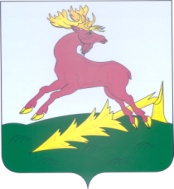       ТАТАРСТАН РЕСПУБЛИКАСЫ        АЛЕКСЕЕВСК         МУНИЦИПАЛЬ РАЙОНЫ       БАШЛЫГЫПОСТАНОВЛЕНИЕ01.04.2020п.г.т. Алексеевское   КАРАР                                № 33Алексеевск районы башлыгының2020 елның 01.0433 номерлы карарынакушымта